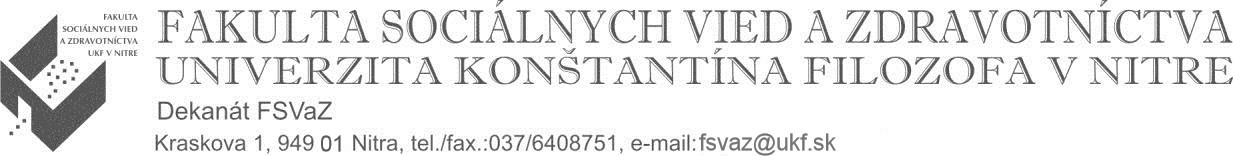 Žiadosť o odpustenie, zníženie alebo odloženie termínu splatnosti školného za akademický rok........................V zmysle platného vnútorného predpisu o školnom a poplatkoch na akademický rok žiadam o:odpustenie* určeného školného.*zníženie určeného školného.*odloženie termínu splatnosti určeného školného.*Meno priezvisko, titul:.....................................................................................................................Bydlisko:...........................................................................................................................................Študijný program: ..........................................................................................................................*Ročník: 1.	2.	3.	4.*Stupeň štúdia: prvý	druhý	tretí*Forma štúdia:   denná	externáVýška školného určeného v rozhodnutí dekana:	€Dôvod platenia školného:Nadštandardná dĺžka štúdia*Súbežné štúdium študijných programov v tom istom stupni štúdia*Externé spoplatnené štúdium*Odôvodnenie žiadosti pri odpustení školného:Som poberateľ/ka sirotského dôchodku*Som poberateľ/ka sociálneho štipendia*Som držiteľ/ka platného preukazu ZŤP/ŤZP (ťažko zdravotne postihnutý)*Som študent/ka postihnutý/á mimoriadne závažným ochorením*Odôvodnenie žiadosti pri znížení školného:Som poberateľ/ka čiastočného sirotského dôchodku*Som matka s dieťaťom, ktoré dovŕši 1 rok v tomto akademickom roku*Odôvodnenie žiadosti pri odložení termínu splatnosti školného:Mám výborné študijné výsledky*Mám nepriaznivú sociálnu situáciu*Mám nepriaznivú zdravotnú situáciu*-	Iné skutočnosti hodné osobitného zreteľa (uveďte): ......................................................Ako potvrdenie o oprávnenosti žiadosti prikladám nasledovné prílohy**:V Nitre dňa ............................	podpis študenta .................................................*hodiace sa označte** odôvodnenie žiadosti je potrebné doložiť hodnovernými dokladmiVyplní fakulta*Vyjadrenie dekana:	vyhovujem žiadosti	žiadosť zamietam	iný návrhV Nitre dňa ............................	podpis dekana ...................................................